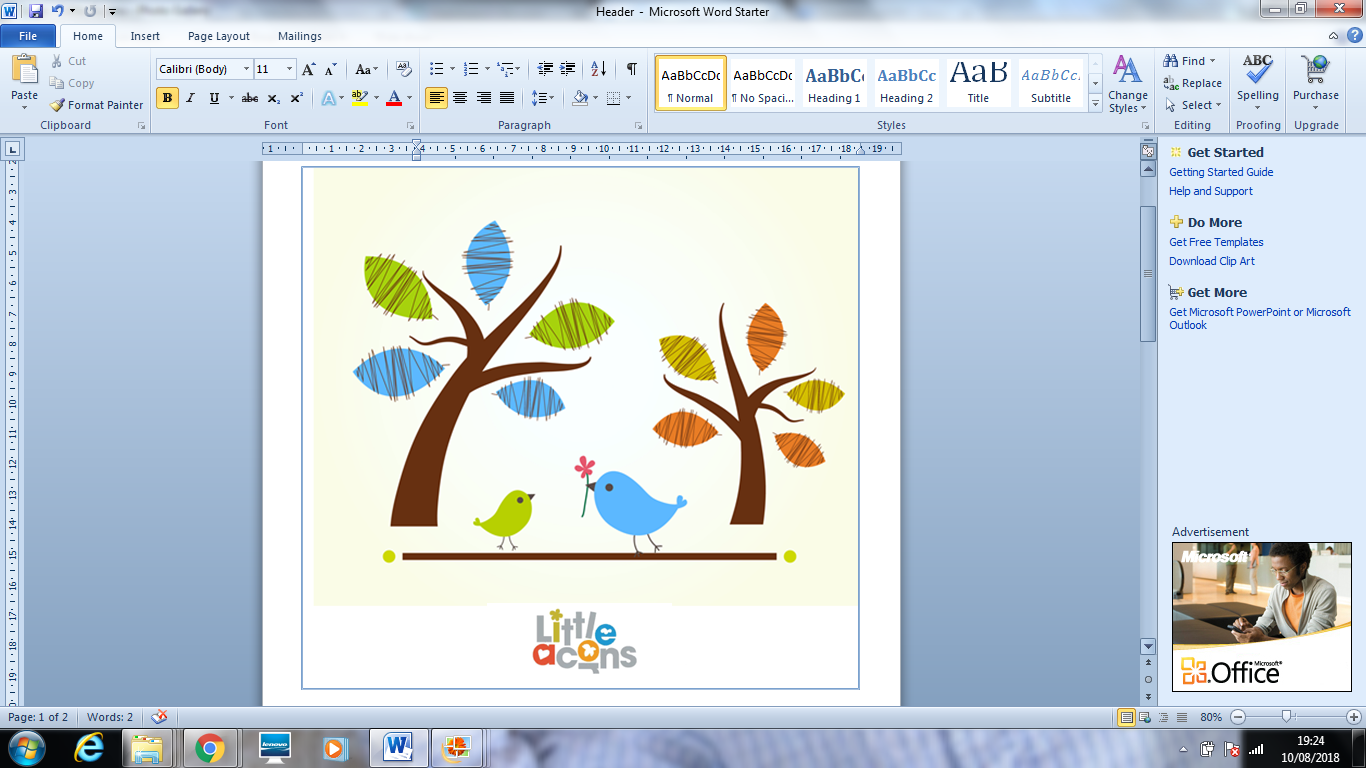 Equality PolicyI will ensure that I:Treat each child as an individual and with equal concern.Give each child equal chances to learn and develop.Take into account each child’s age and stage of development, gender, ethnicity, home language and physical needs.Encourage children to develop a sense of their own identity and culture.Help children to learn about cultures different from their own and to develop positive attitudes towards people who are different from themselves.I will use resources which reflect positive images of culture, ethnicity, gender and disability, for example:BooksDVD/VideoDollsGamesToysAll children will be included, valued and supported and reasonable adjustments will be made for them as the need arises.I will challenge inappropriate attitudes and practices I observe in children, parents and others who come into contact with minded children in my care and I encourage children to value and respect others.I value what parents can bring to my practice and I will work with them to understand specific needs of their children and where appropriate I will seek advice and support from other professionals.